FORMULÁRIO DE INSCRIÇÃO AO PRÊMIO HÉLIO GELLI PEREIRA 2020Este formulário, preenchido em letra de forma e assinado, deve ser enviado para virologia@siga.com.brPRAZO FINAL PARA O ENVIO: 31/07/2020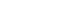 CATEGORIA: (  ) 1- Graduação   (  ) 2- Pós-graduaçãoNome do candidato apresentador:Instituição (nome completo):Endereço da instituição:Cidade:                                                UF:                   CEP:Telefone com DDD:E-mail do candidato:Título do trabalho:Nome do orientador/coordenador do projeto:Assinatura anuência do orientador/coordenador do projeto:Local e data: As normas para submissão do artigo deverão seguir o regulamento disposto no site da SBV.(  ) Desejo que o resumo do meu trabalho seja automaticamente redirecionado para outra sessão do congresso, caso não seja selecionado para apresentação oral no prêmio HGP.TERMO DE ACEITE (PARA O CANDIDATO)(x ) Estou de acordo com todos os termos deste formulário. Local e data:Assinatura do candidato: